Publicado en Madrid el 09/10/2020 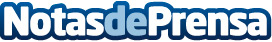 Condena por infección nosocomial o intrahospitalaria en Hospital de FuenlabradaLa Sección Decimocuarta de la Ilma. Audiencia Provincial de Madrid acaba de revocar una sentencia dictada por la Magistrada titular del Juzgado de Primera Instancia número 61 de Madrid, Doña Nekane Yagüe EgañaDatos de contacto:Ramos Mesonerodespacho@ramosmesonero.com917 885 787Nota de prensa publicada en: https://www.notasdeprensa.es/condena-por-infeccion-nosocomial-o_1 Categorias: Medicina Derecho Sociedad Madrid http://www.notasdeprensa.es